Basic Cell Processes/Transport – Diffusion and OsmosisStation 1: Complete the notes with Mrs. Willet.Station 2: Place a pinch of salt on top of an unused cube of potato. While you wait 5 minutes write a hypothesis of what you think will happen to the cube of potato when compared to a potato cube in water with no salt.Hypothesis: _____________________________________________________________ __________________________________________________________________________________________________________________________What happened after 5 minutes? ____________________________________________ ________________________________________________________________________Why? ___________________________________________________________________ ________________________________________________________________________________________________________________________________________________Station 3: Scan the QR codes and watch the video. Create a comic story to explain diffusion and osmosis. Include text bubbles to explain the processes.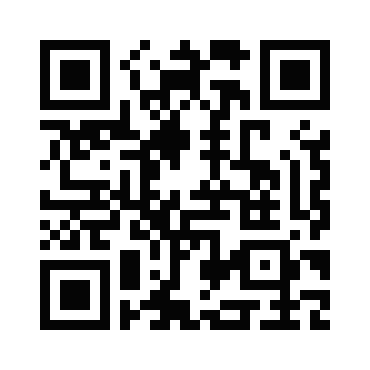 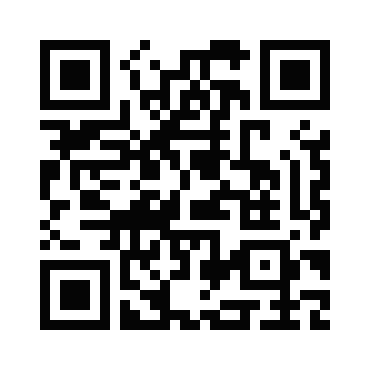 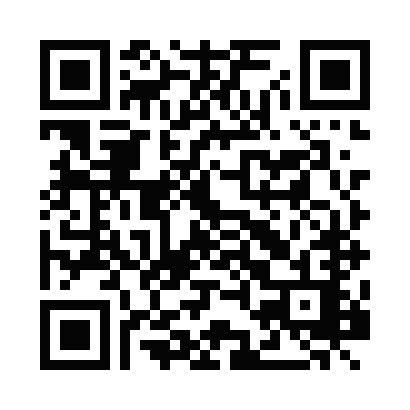 Station 4: Scan the QR code. Try each of the cells in the different liquids. Draw a picture of what occurs and explain what happens.Station 5: Observe each egg in a different liquid. Explain what is occurring to each egg.Selectively PermeableSelectively PermeableConcentrationConcentrationConcentrationConcentrationHighHighLowConcentrationConcentrationGradientGradientDiffusionDiffusionOsmosisOsmosisDefinitionPictureExamplesIn the cellHypotonicIsotonicHypertonicRed Blood CellElodeaParameciumHypotonicIsotonicHypertonicPicture of EggWhat is happening? Why?